CONGRATULATIONS! 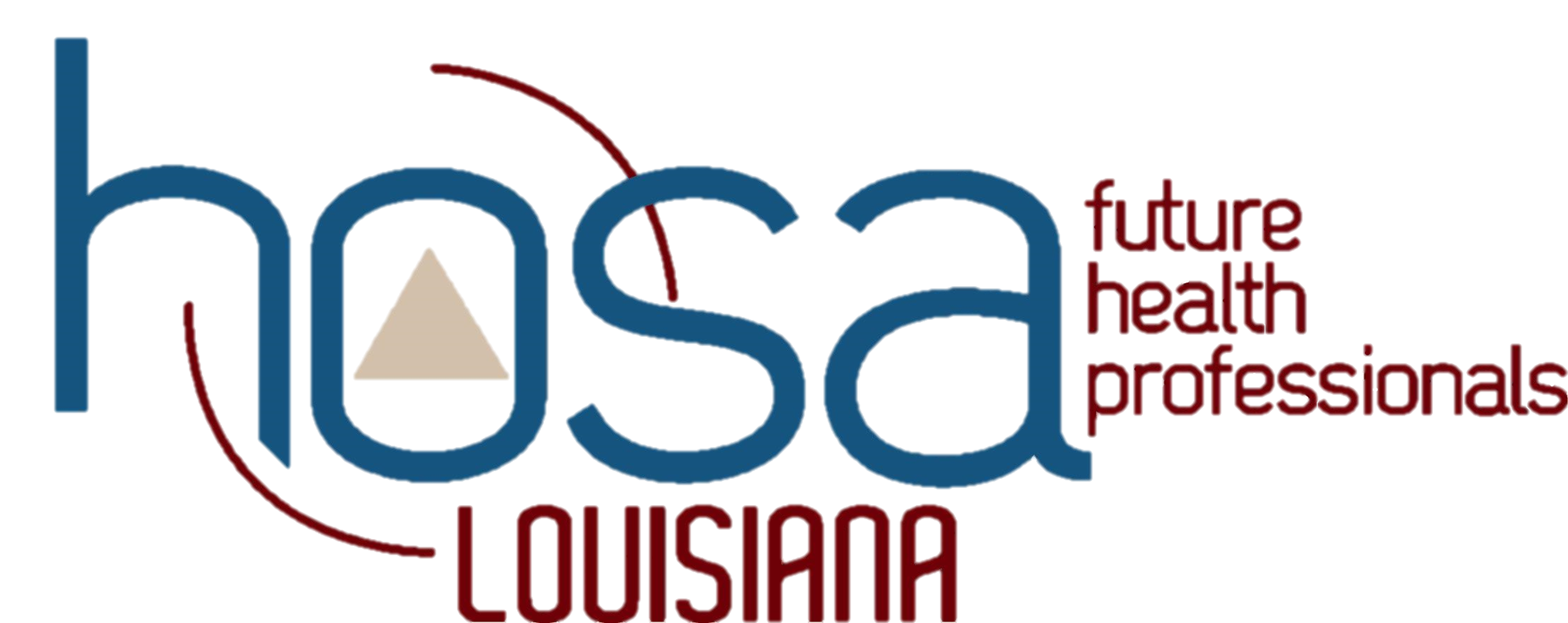 Your son/daughter has been chosen as a member of the 2019-2020 HOSA Chapter Leadership Team.  He or she has demonstrated outstanding academic and leadership qualities.  A panel of individuals who believe that your son/daughter will serve our school’s HOSA chapter to the highest degree chose him/her.This leadership team will work throughout the next year to develop and promote HOSA to our school and the surrounding community as well as the state of Louisiana.HOSA is the only national student organization that exclusively serves secondary and postsecondary students in pursuit of a career in the health professions.  HOSA is a student-led organization that is 100% health, and offers opportunities for all students who are planning to pursue a career in the health industry. HOSA activities prepare tomorrow’s health professionals. HOSA provides an opportunity for students to expand upon the learning opportunities offered in the classroom.  HOSA is not a club – it is an organization that promotes career opportunities in the health and biomedical settings.As part of your child’s duties and responsibilities as a member of the school HSOA Leadership Team, I am including a brief calendar of events that your child will be expected to participate. Please review the list and if you have any questions, please contact me.I look forward to sharing your child’s successes with you this year.Sincerely,HOSA Chapter AdvisorPhone:E-mail: